FESHM 6020.4:  CONCEPTS OF EGRESSRevision HistoryTABLE OF CONTENTS1.0	INTRODUCTION	32.0	DEFINITIONS	33.0	RESPONSIBILITIES	33.1	Building Manager	33.2	ESH&Q- Fire Protection Engineer or FHS	33.3	Facilities Engineering Service Section (FESS) Engineering Department or Project	44.0	PROGRAM	44.1	Overview of Occupancy & Means of Egress	44.2	Overview of Doorways	54.3	Exterior Door Numbering	65.0	REFERENCES	7INTRODUCTIONAisle widths in Laboratory buildings shall conform to the requirements of NFPA 101, Life Safety Code, and International Building Code (IBC) to provide safe exiting from a building in case of fire.  These requirements are summarized below.  In the event of a discrepancy between the summary given below and the requirements of NFPA 101, the requirements of NFPA 101 take precedence.  The occupancy use group is determined by IBC and NFPA 101.Illinois and Federal regulations that govern egress and area refuge may supersede these requirements.DEFINITIONSMeans of Egress - A continuous and unobstructed way of travel from any point in a building or structure to a public way consisting of three separate and distinct parts: (1) the exit access, (2) the exit, and (3) the exit discharge.Exit Access – Portion of a means of egress that leads to the entrance of an exit and consists of three components: (1) Travel Distance – Measured at the most remote point of the room or floor, to travel to an exit, such as an enclosed fire rated stair, (2) Common Path of Travel – Length to travel to make a decision on what exit to use, and (3) Dead End Corridor/Aisle – An extension of a corridor/aisle beyond an exit or an access to exits that forms a pocket in which occupants may be trapped, delaying the egress time.Exit – Portion of means of egress that is separated from the area of the building from which escape is to be made by walls, floors, or other means that provide the protected path necessary for the occupants to proceed with reasonable safety to the exterior of the building.  An exit may consist of vertical (e.g. stairs and in special cases, elevators) and horizontal means (e.g. passageways and labyrinths).Exit Discharge – Portion of a means of egress between the termination of the exit and a public way.  Fermilab defines public way as outside facility, sidewalk, parking lots, etc.Occupancy - The purpose for which a building or portion thereof is used or intended to be used. Means of Egress - A continuous and unobstructed way of travel from any point in a building.RESPONSIBILITIESBuilding ManagerThe Building Managers assigned to specific buildings ensure that egress routes are clear and maintained. The Building Manager or designee at the request of the Fire Department, shall make arrangements to number exterior and interior doors in accordance with this chapter.ESH&Q- Fire Protection Engineer or FHSAssists FESS\Engineering Department or Project as requested during the design, installation, testing, and final acceptance.PROGRAMOverview of Occupancy & Means of EgressMinimum corridor or aisle width, clear of any obstructions, must be sufficient to accommodate the required occupant load, but cannot be less than the following Table No. 1.Table No. 1*If sprinkler protection is provided, then travel distance can be extended.Overview of DoorwaysMinimum doorway widths cannot be less than the following Table No. 2.Table No. 2*Preference is 36-inches and below grade 44-inchesExterior Door NumberingPrior to labeling door, review scheme with Fermilab’s Fire Department.Larger buildings and, under the direction of the Fermilab’s Fire Department, exterior man doors will be numbered at the top right, starting at the front, street side, and then clockwise around the building, see Figure No. 1.   Additional requirements are:Arabic Numbers, minimum of 4-inches in height with a minimum stroke width of 0.5 inches;Numbers shall be visible and contrast with the building’s background;Contrasting color, retro-reflective material for low light.Door numbers shall be added to the HazMaps.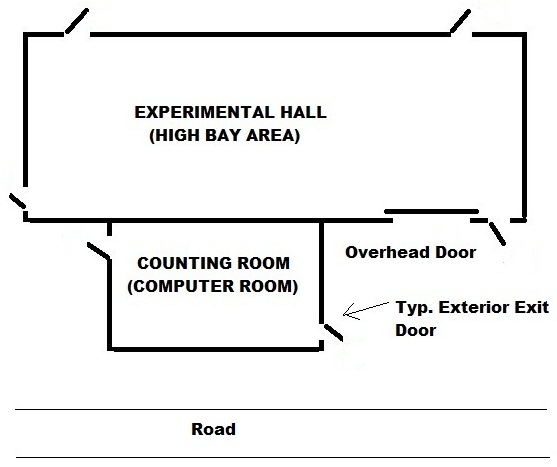 Figure No.1: Sample of Door numbering REFERENCESFESHM Chapter 6010, Fire Protection ProgramFESHM Chapter 6016, Hazardous Map ProgramFESHM Chapter 7010, ES&H Program for Construction International Building Code (IBC), Chapter 10, 2015 EditionInternational Fire Code, Section 505, 2015 EditionNFPA 101, Life Safety Code, Chapter 7, 2015 EditionFire Protection Handbook, Twentieth EditionFermilab’s Facilities Engineering Services Section’s Design GuidesAuthorDescription of ChangeRevision DateJ. NiehoffUpdated code reference editions; added Roles and ResponsibilitiesMay 2018J. Niehoff & J. PriestRenamed chapter from “Minimum Aisle and Door Widths for Safe Egress” to “Concepts of Egress” to reflect actual contents; Applied FESHM Chapter format template; Added Means of Egress, Exit, and Exit Discharge to definitions; Added 4.3 Exterior Door Numbering section.February 2013W. JamesInitial release Chapter 6020.4March 2010OccupancyMinimum Width CorridorsTravel DistanceCommon Path of TravelDead EndAssembly (A),  Educational (E), Consult FESS Engineering Department for further requirements A = VariesE = 72-inches200-Ft / 250-Ft*75Ft / 100Ft*20-FtBusiness Use Groups (B)44-inches200-Ft / 300-Ft*75Ft / 100Ft*20Ft / 50Ft*Industrial Moderate Hazard (F-1) & Storage Moderate Hazard (S-1)36-inches If <50 occupants200Ft/250Ft*/400Ft*75Ft /100Ft*20Ft Industrial Low (F-2) & Storage Low Hazard (S-2), 36-inchesIf <50    occupants300FT / 400FT*75Ft /100Ft*20FtSpecial or High Hazard (H-1 through H-5) Consult ESH&Q or FHS for further requirements44-inches75Ft 25 Ft0 Lodging & Rooms  Hotels/Dorms36-inches44-inches75Ft / 100Ft*75Ft / 100Ft*20FtOccupancyMinimum Aisle WidthNFPA 101 Reference(s) & OSHAExisting Buildings28 inches7.2.1.2.4Existing, minimum width of any way of exit access28 inches29 CFR OSHA 1910.36(g)(2)*New Buildings (except as modified below)*32 inches (Door Clearance)7.2.1.2.4Lodging & Rooming Houses28 inches26.2.3.1One & Two-Family Dwellings28 inches24.2.4.1One & Two-Family Dwellings – Bathroom Doors24 inches24.2.4.2